СентябрьКомплекс 1Ходьба с одной стороны площадки на противоположную за воспитателем – посмотрим на осенние листочки.Упражнения без предметов2. И. п. [2] – ноги на ширине ступни, руки вдоль туловища. Вынести руки вперед, хлопнуть в ладоши перед собой, вернуться в исходное положение (5 раз).3. И. п. – ноги на ширине ступни, руки на поясе. Присесть, положить руки на колени, вернуться в исходное положение (5 раз).4. И. п. – ноги на ширине ступни, руки вдоль туловища. Поднять руки в стороны, вернуться в исходное положение (5 раз).5. И. п. – ноги слегка расставлены, руки на поясе. Прыжки на двух ногах в чередовании с небольшой паузой (2–3 раза).6. Ходьба в колонне по одному за воспитателем (у него в руках флажок).СентябрьКомплекс 2Бег с одной стороны площадки на другую за мячом (воспитатель прокатывает мяч большого диаметра); ходьба на другую сторону площадки за воспитателем (у него в руках мяч).Упражнения без предметов2. «Покажи ладошки». И. п. – стоя ноги на ширине стопы, руки вдоль туловища. Поднять руки вперед – вот наши ладошки, вернуться в исходное положение (5 раз).3. «Покажи колени». И. п. – стоя ноги на ширине плеч, руки на поясе. Наклониться вперед и положить руки на колени, вернуться в исходное положение (5 раз).4. «Большие и маленькие». И. п. – стоя ноги слегка расставлены, руки за спиной. Присесть, руками обхватить колени, опустить голову, выпрямиться, вернуться в исходное положение (4 раза).5. И. п. – стоя ноги слегка расставлены, руки вдоль туловища. Прыжки на двух ногах – как мячики (2–3 раза).6. Ходьба в обход площадки стайкой за воспитателем (в руках у него флажок).СентябрьКомплекс 3Ходьба и бег в колонне по одному за воспитателем (он изображает паровозик).Упражнения с кубиками2. И. п. – ноги на ширине ступни, кубики в обеих руках внизу. Вынести кубики вперед, стукнуть ими друг о друга, опустить вниз, вернуться в исходное положение (5 раз).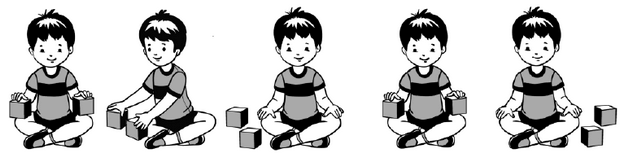 Рис. 13. И. п. – ноги на ширине ступни, кубики за спиной. Присесть, положить кубики на пол, встать, руки убрать за спину. Присесть, взять кубики, выпрямиться, вернуться в исходное положение (4 раза).4. И. п. – сидя ноги скрестно, кубики в руках на коленях. Поворот вправо, положить кубик на пол за спиной, выпрямиться. То же в другую сторону. Поворот вправо, взять кубик (рис. 1). То же в другую сторону (по 3 раза в каждую сторону).5. И. п. – ноги слегка расставлены, кубики на полу. Прыжки на двух ногах вокруг кубиков, с небольшой паузой между прыжками.6. Игровое задание «Быстро в домик!»Дети находятся за чертой – это домик. Воспитатель предлагает детям пойти на прогулку – ходьба врассыпную по всей площадке. На слова: «Быстро в домик!» дети вместе с воспитателем бегут за черту (2 раза).Ходьба стайкой (гурьбой) за воспитателем на другую сторону площадки.СентябрьКомплекс 4Ходьба врассыпную по всей площадке. На сигнал воспитателя: «Бабочки!» бег врассыпную, помахивая руками, как крылышками.Упражнения без предметов2. И. п. – стоя ноги на ширине ступни, руки вдоль туловища. Махи обеими руками вперед-назад 4 раза подряд, вернуться в исходное положение.3. И. п. – стоя ноги на ширине ступни, руки на поясе. Присесть, обхватить колени руками, встать, вернуться в исходное положение (5 раз).4. И. п. – сидя ноги врозь, руки за спиной. Наклон вперед, коснуться пальцами рук носков ног, выпрямиться, вернуться в исходное положение (4 раза).5. И. п. – лежа на животе, руки вдоль туловища с опорой о пол. Попеременное сгибание и разгибание ног – как жучки (серия движений на счет 1–4, повторить 3–4 раза).6. Игровое упражнение «Найдем цыпленка». Воспитатель заранее прячет игрушку и предлагает детям найти ее. Ходьба в умеренном темпе в разном направлении.ОктябрьКомплекс 51. Игра малой подвижности «Тишина» (ходьба).Дети идут в обход площадки, затем по кругу за воспитателем и вместе говорят:Тишина у пруда,Не колышется вода,Не шумите, камыши,Засыпайте, малыши.По окончании слов дети останавливаются, приседают, наклоняют голову и закрывают глаза. Через несколько секунд воспитатель произносит громко: «Ква-ква-ква» – и поясняет, что лягушки разбудили ребят, и они проснулись, поднялись и потянулись. Игровое упражнение повторяется.Упражнения с погремушками2. И. п. – ноги слегка расставлены, руки внизу, в каждой по одной погремушке. Руки вынести вперед, погреметь погремушками, опустить руки, вернуться в исходное положение.3. И. п. – ноги на, ширине плеч, погремушки за спиной. Наклониться, коснуться погремушками колен, выпрямиться, вернуться в исходное положение.4. И. п. – ноги на ширине ступни, погремушки за спиной. Присесть, положить погремушки на пол, выпрямиться, убрать руки за спину. Присесть, взять погремушки, выпрямиться, вернуться в исходное положение.5. И. п. – ноги слегка расставлены, погремушки в обеих руках у плеч. Прыжки на двух ногах, с небольшой паузой, затем повторить прыжки.6. Игровое задание «Найдем лягушонка». Ходьба в разных направлениях, затем в колонне по одному за ребенком, который первым нашел лягушонка.ОктябрьКомплекс 6 1. Ходьба в колонне по одному. На сигнал воспитателя: «Воробышки!» остановиться и сказать: «Чик-чирик» (вместе с педагогом). Бег друг за другом.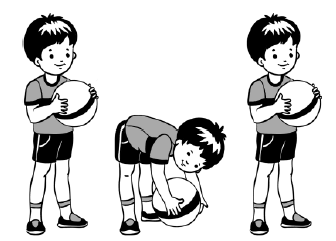 Рис. 2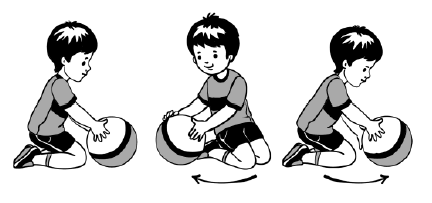 Рис. 3Упражнения с мячом большого диаметра2. И. п. – ноги на ширине ступни, мяч в обеих руках внизу Поднять мяч вверх, опустить, вернуться в исходное положение.3. И. п. – ноги на ширине плеч, мяч в обеих руках у груди. Наклониться, коснуться мячом пола (рис. 2), выпрямиться, вернуться в исходное положение.4. И. п. – ноги на ширине ступни, мяч в обеих руках внизу. Присесть, мяч в согнутых руках, встать, выпрямиться, вернуться в исходное положение.5. И. п. – сидя на пятках, мяч на полу в обеих руках. Катание мяча вокруг себя вправо и влево, перебирая руками (рис. 3). Темп упражнения средний (2–3 раза).6. И. п. – ноги слегка расставлены, мяч в согнутых руках на груди. Прыжки на двух ногах с поворотом вокруг своей оси вправо и влево.ОктябрьКомплекс 71. Ходьба и бег вокруг кубиков. Построение вокруг кубиков, затем по сигналу воспитателя ходьба и бег вокруг кубиков в обе стороны.Упражнения с кубиками2. И. п. – ноги на ширине ступни, кубики в обеих руках внизу. Вынести кубики через стороны вперед, ударить друг о друга, опустить кубики вниз, вернуться в исходное положение.3. И. п. – ноги на ширине плеч, кубики в обеих руках за спиной. Наклониться, положить кубики на пол, выпрямиться, наклониться, взять кубики, вернуться в исходное положение.4. И. п. – ноги на ширине ступни, кубики в обеих руках внизу. Присесть, кубики вынести вперед, встать, вернуться в исходное положение.5. И. п. – ноги слегка расставлены, руки на поясе, кубики на полу. Прыжки вокруг кубиков в чередовании с небольшой паузой.6. Игровое задание «Кошка и птички».В центре площадки (зала) на стульчике сидит кошка (роль кошки выполняет ребенок, можно одеть ему шапочку «кошки»), Дети-птички летают вокруг кошки, помахивая крылышками (воспитатель регулирует умеренный темп). Воспитатель подает сигнал, кошка просыпается и ловит птичек, а те улетают (за черту). Игровое задание проводится один или два раза, не более.7. Ходьба в колонне по одному в обход площадки.ОктябрьКомплекс 8Ходьба и бег по мостику (по дорожке) (длина 3 м, ширина 30 см). На одной стороне площадки из шнуров или реек выкладывается дорожка, и воспитатель предлагает вначале пройти, а затем пробежать по мостику, не задевая его.Упражнения без предметов2. И. п. – ноги на ширине ступни, руки вдоль туловища. Поднять через стороны вверх, хлопнуть в ладоши, опустить руки, вернуться в исходное положение.3. И. п. – ноги на ширине плеч, руки за спиной. Наклониться вперед, хлопнуть руками по коленям, выпрямиться, вернуться в исходное положение.4. И. п. – ноги на ширине ступни, руки вдоль туловища. Присесть, хлопнуть в ладоши перед собой, встать, вернуться в исходное положение.5. Игра «Пузырь».Дети и воспитатель берутся за руки, образуют круг, становясь близко друг к другу, и произносит:Раздувайся, пузырь,Раздувайся, большой,Оставайся такой,Да не лопайся.Произнося текст, дети расширяют круг, постепенно отступая назад, держась за руки до тех пор, пока воспитатель не скажет: «Лопнул пузырь!» Дети опускают руки и хлопают в ладоши – пузырь лопнул. Игра повторяется.НоябрьКомплекс 9Ходьба и бег вокруг стульев, поставленных по кругу.Упражнения на стульях2. И. п. – сидя на стуле, ноги слегка расставлены, руки внизу. Поднять руки в стороны, опустить, вернуться в исходное положение.3. И. п. – сидя на стуле, ноги на ширине плеч, руки на поясе. Наклониться вправо (влево), вернуться в исходное положение.4. И. п. – стоя за стулом, ноги на ширине ступни, руки на спинке стула. Присесть, встать, вернуться в исходное положение.5. И. п. – стоя около стула, ноги слегка расставлены, руки произвольно. Прыжки на двух ногах вокруг стула в обе стороны, в чередовании с небольшой паузой.6. Игра малой подвижности «Тишина» (см. комплекс 5).НоябрьКомплекс 10Ходьба в колонне по одному с остановкой по сигналу воспитателя: «Гуси!», «Воробышки!» Бег в колонне по одному, врассыпную. Построение около обручей, положенных заранее в две линии (шеренги).Упражнения с обручем2. И. п. – стоя ноги на ширине ступни, обруч в согнутых руках на плечах, как воротник. Поднять обруч вверх, руки прямые, посмотреть в обруч, опустить обруч, вернуться в исходное положение.3. И. п. – стоя в обруче, ноги слегка расставлены, руки за спиной. Присесть, взять обруч обеими руками (хват с боков), выпрямляясь, поднять обруч на уровень пояса, присесть, положить обруч на пол, вернуться в исходное положение.4. И. п. – сидя ноги врозь, обруч в обеих руках к груди. Наклониться вперед, коснуться ободом обруча пола (руки прямые), выпрямиться, вернуться в исходное положение.5. И. п. – стоя в обруче, руки произвольно, прыжки на двух ногах в обруче.6. Игровое упражнение «Найдем мышонка».НоябрьКомплекс 111. Ходьба в колонне по одному с выполнением задания; на сигнал: «Лягушки!» присесть, затем обычная ходьба; бег, как бабочки, помахивая руками, затем обычный бег.Упражнения с флажками2. И. п. – стоя ноги на ширине ступни, флажки в обеих руках внизу. Поднять флажки вверх, помахать ими (рис. 4), опустить флажки, вернуться в исходное положение.3. И. п. – стоя ноги на ширине ступни, флажки в согнутых руках у плеч. Присесть, вынести флажки вперед (рис. 5). Встать, вернуться в исходное положение.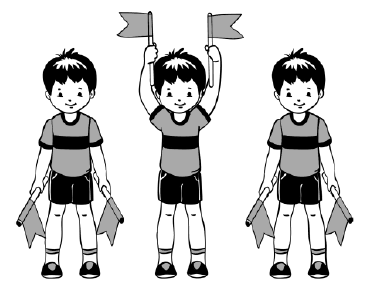 Рис. 4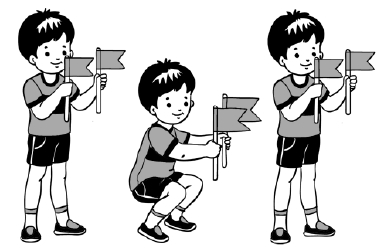 Рис. 54. И. п. – сидя ноги врозь, флажки в согнутых руках у плеч. Наклониться вперед, коснуться пола палочками флажков, выпрямиться, вернуться в исходное положение.5. И. п. – стойка на коленях, флажки в обеих руках внизу. Поднять флажки вверх и помахать ими вправо (влево), опустить, вернуться в исходное положение.6. Игровое упражнение «Поймай комара».Дети стоят по кругу. Воспитатель предлагает им поймать комара – прыжки на двух ногах и хлопки двумя руками над головой.НоябрьКомплекс 12Ходьба и бег вокруг кубиков (кубики по количеству детей поставлены по два, плотно один к другому). Ходьбу и бег проводят в обе стороны по сигналу воспитателя.Упражнения с кубиками2. И. п. – стоя ноги на ширине ступни, кубики в обеих руках внизу. Поднять кубики через стороны вверх и стукнуть ими, опустить кубики, вернуться в исходное положение.3. И. п. – стоя ноги на ширине ступни, кубики в обеих руках за спиной. Присесть, положить кубики на пол; встать, выпрямиться, руки произвольно; присесть, взять кубики, вернуться в исходное положение.4. И. п. – стойка на коленях, кубики в обеих руках у плеч. Наклониться вперед, положить кубики подальше; выпрямиться, руки на пояс; наклониться, взять кубики, вернуться в исходное положение.5. И. п. – стоя перед кубиками, руки произвольно. Прыжки на двух ногах вокруг кубиков в обе стороны, в чередовании с небольшой паузой.6. Ходьба в колонне по одному с кубиками в руках. По сигналу воспитателя поднять кубик (не более чем на 3–5 секунд), опустить и так несколько раз во время ходьбы.ДекабрьКомплекс 13Ходьба и бег в колонне по одному между предметами (набивные мячи, кубики) – змейкой.Упражнения с кольцом (кольцеброс)2. И. п. – ноги на ширине ступни, кольцо в правой руке внизу Руки выпрямить вперед, переложить кольцо в левую руку, опустить руки.3. И. п. – ноги слегка расставлены, кольцо в обеих руках у груди. Присесть, положить кольцо на пол, выпрямиться, руки убрать за спину; присесть, взять кольцо, вернуться в исходное положение.4. И. п. – сидя на пятках, кольцо в обеих руках внизу. Выпрямиться, поднять кольцо в прямых руках над головой, вернуться в исходное положение.5. И. п. – ноги слегка расставлены, кольцо на полу. Прыжки на двух ногах вокруг кольца, с небольшой паузой.6. Игровое упражнение «Воробышки и кот».Дети-воробышки находятся в домике (за чертой), а кот (воспитатель) – в центре зала (сидит на стульчике). Воробышки разлетаются по всему залу, а на сигнал воспитателя: «Кот!» воробышки убегают, стараясь быстро попасть в свой домик.7. Ходьба в колонне по одному за хитрым котом.ДекабрьКомплекс 14Ходьба в колонне по одному по мостику (по доске, положенной на пол). Бег врассыпную.Упражнения с мячом большого диаметра2. И. п. – стоя ноги на ширине ступни, мяч в обеих руках внизу. Поднять мяч вверх над головой, потянуться; опустить мяч вниз, вернуться в исходное положение.3. И. п. – сидя ноги врозь, мяч в согнутых руках у груди. Наклониться, коснуться мячом пола (между пяток ног), выпрямиться, вернуться в исходное положение.4. И. п. – лежа на спине, мяч в обеих руках за головой. Согнуть ноги в коленях, подтянув к животу, и коснуться мячом колен, выпрямить колени, убрать руки за голову, вернуться в исходное положение.5. И. п. – ноги слегка расставлены, мяч на полу, руки произвольно. Прыжки вокруг мяча в обе стороны в чередовании с небольшой паузой.6. Игра малой подвижности «Угадай, кто кричит».ДекабрьКомплекс 151. Игровое упражнение «Лягушки».Из шнура выкладывается круг – это болото. Дети становятся по кругу правым (или левым) боком к болоту – они лягушки. Воспитатель произносит:Вот лягушки по дорожкеСкачут, вытянувши ножки.Ква-ква-ква, ква-ква-ква!Скачут, вытянувши ножки.Дети прыгают на двух ногах, продвигаясь вперед по кругу. По окончании текста воспитатель хлопает в ладоши – пугает лягушек, а они прыгают в болото и присаживаются на корточках. Игру можно повторить.Упражнения с платочками2. И. п. – стоя ноги на ширине ступни, платочек в обеих руках у груди. Выпрямить руки вперед – показали платочек, вернуться в исходное положение.3. И. п. – стоя ноги на ширине плеч, платочек в обеих руках внизу. Наклониться и помахать платочком вправо (влево), выпрямиться, вернуться в исходное положение.4. И. п. – стоя ноги на ширине ступни, платочек в обеих руках внизу. Присесть, платочек вынести вперед, встать, вернуться в исходное положение.5. И. п. – ноги слегка расставлены, платочек в правой руке. Прыжки на двух ногах, помахивая платочком над головой, в чередовании с небольшой паузой.6. Игровое упражнение «Найдем лягушонка».ДекабрьКомплекс 16Ходьба и бег в колонне по одному за воспитателем (он изображает паровозик).Упражнения без предметов2. И. п. – стоя ноги на ширине ступни, руки внизу. Поднять руки в стороны, опустить, вернуться в исходное положение.3. И. п. – стоя ноги на ширине ступни, руки на поясе. Присесть, руки вынести вперед, встать, вернуться в исходное положение.4. И. п. – стойка на коленях, руки на поясе. Наклониться вправо (влево), выполнить 2–3 покачивания.5. И. п. – сидя на полу, ноги прямые, руки в упоре сзади. Согнуть колени, подтянуть к себе, выпрямить ноги, вернуться в исходное положение.6. Игровое упражнение «Лягушки» (прыжки на двух ногах, продвигаясь по кругу).7. Игра «Найдем лягушонка».ЯнварьКомплекс 171. Ходьба и бег змейкой между предметами (кубики, кегли, набивные мячи). Ходьба и бег врассыпную.Упражнения с обручем2. И. п. – стойка ноги на ширине плеч, обруч хватом рук с боков на груди. Поднять обруч вверх, посмотреть в окошко; опустить обруч, вернуться в исходное положение.3. И. п. – стоя ноги на ширине ступни, обруч хватом рук с боков на груди. Присесть, обруч вынести вперед; выпрямиться, вернуться в исходное положение.4. И. п. – стойка ноги на ширине плеч, обруч хватом с боков в согнутых руках перед собой. Наклониться вправо (влево), вернуться в исходное положение.5. И. п. – стоя в обруче, ноги слегка расставлены. Прыжки на двух ногах в обруче, в сочетании с небольшой паузой.6. Игра «Найди свой цвет».В трех местах площадки положены обручи, а в них поставлены кегли (или кубики) разных цветов. Дети распределяются на три группы. Каждая группа занимает место вокруг кубика определенного цвета. Воспитатель предлагает запомнить цвет своего кубика, затем дети разбегаются по всему залу. На сигнал: «Найди свой цвет!» все дети стараются занять место около соответствующего кубика. Можно повторить игру.ЯнварьКомплекс 181. Ходьба и бег в колонне по одному; ходьба и бег врассыпную.Упражнения с мячом2. И. п. – ноги на ширине ступни, мяч в обеих руках внизу. Поднять мяч вверх, руки прямые, опустить мяч, вернуться в исходное положение.3. И. п. – нога на ширине ступни, мяч в согнутых руках у груди. Присесть и прокатить мяч от ладошки к ладошке, выпрямиться, вернуться в исходное положение.4. И. п. – сидя ноги врозь, мяч в согнутых руках у груди. Наклониться вперед, коснуться мячом пола между ног (подальше от себя), выпрямиться, вернуться в исходное положение.5. И. п. – ноги слегка расставлены, руки произвольно, мяч на полу. Прыжки вокруг мяча в обе стороны, с небольшой паузой между сериями прыжков.6. Игра «Воробышки и кот» (см. комплекс 14).7. Игра «Найдем воробышка».ЯнварьКомплекс 191. Ходьба в колонне по одному, на сигнал воспитателя: «Зайка!» дети останавливаются и прыгают на двух ногах, на сигнал: «Птички!» легкий бег. Упражнения в ходьбе и беге чередуются.Упражнения без предметов2. И. п. – ноги на ширине ступни, руки перед грудью согнуты в локтях, пальцы сжаты в кулаки. Круговые движения рук перед грудью, одна рука вращается вокруг другой (рис. 6).3. И. п. – ноги слегка расставлены, руки за спиной. Присесть, обхватить руками колени, подняться, убрать руки за спину, вернуться в исходное положение.4. И. п. – сидя ноги врозь, руки на поясе. Наклониться, коснуться руками носков ног (рис. 7), выпрямиться, вернуться в исходное положение.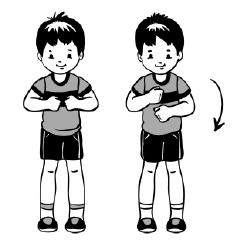 Рис. 6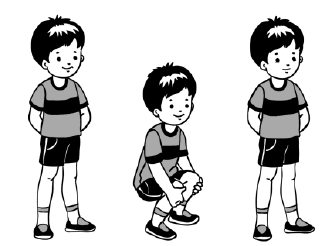 Рис. 75. И. п. – сидя ноги прямые, руки в упоре сзади. Поднять правую (левую) ногу, опустить, вернуться в исходное положение.6. Игровое упражнение «Поймай снежинку!»Дети стоят по кругу. Воспитатель предлагает им, подпрыгивая на двух ногах, поймать снежинки (хлопки в ладоши над головой).7. Ходьба в колонне по одному.ЯнварьКомплекс 201. Игра средней подвижности «По ровненькой дорожке».Дети становятся по кругу и выполняют движения в соответствии с текстом, который произносит воспитатель:По ровненькой дорожке,По ровненькой дорожкеШагают наши ножки:Раз-два, раз-два.По камешкам, по камешкам…В яму – бух!Дети выполняют ходьбу, на слова «по камешкам, по камешкам» прыгают на двух ногах, продвигаясь вперед, а на слова «в яму – бух!» присаживаются на корточки. «Вылезли из ямы», – говорит воспитатель, и дети поднимаются. Игру можно повторить.Упражнения с мячом большого диаметра2. И. п. – ноги на ширине плеч, мяч в обеих руках внизу. Поднять мяч вверх, посмотреть, опустить мяч, вернуться в исходное положение.3. И. п. – ноги на ширину плеч, мяч в согнутых руках у груди. Наклониться, коснуться мячом пола, выпрямиться, вернуться в исходное положение.4. И. п. – ноги на ширине ступни, мяч в обеих руках внизу. Присесть, мяч вынести вперед, встать, вернуться в исходное положение.5. И. п. – сидя на пятках, мяч перед собой. Прокатывание мяча вокруг себя вправо и влево.6. И. п. – ноги слегка расставлены, руки произвольно, мяч на полу. Прыжки вокруг мяча в обе стороны.7. Ходьба в колонне по одному.ФевральКомплекс 21Ходьба, бег в колонне по одному; ходьба и бег врассыпную.Упражнения с погремушками2. И. п. – ноги на ширине ступни, погремушки внизу. Поднять погремушки через стороны вверх, позвонить, опустить погремушки через стороны вниз, вернуться в исходное положение.3. И. п. – ноги на ширине ступни, погремушки у плеч. Присесть, вынести погремушки вперед, позвонить, выпрямиться, вернуться в исходное положение.4. И. п. – сидя ноги врозь, погремушки в обеих руках у плеч. Наклониться вперед, положить погремушки на пол, выпрямиться, убрать руки за спину; наклониться, взять погремушки, вернуться в исходное положение.5. И. п. – стоя ноги слегка расставлены, погремушки у плеч. Прыжки на двух ногах, с поворотом вокруг своей оси вправо (влево); 2–3 раза.6. Игровое упражнение «Найди свой цвет» (кегля, кубик).7. Ходьба в колонне по одномуФевральКомплекс 22Ходьба в колонне по одному, на сигнал воспитателя: «Зайки!» остановиться и попрыгать на двух ногах, затем вновь ходьба; на сигнал: «Лягушки!» присесть, положить руки на колени; бег вокруг обручей.Упражнения с обручем2. И. п. – ноги на ширине ступни, обруч в обеих руках хватом с боков внизу. Поднять обруч вверх, опустить, вернуться в исходное положение.3. И. п. – ноги на ширине ступни, обруч в обеих руках к груди. Присесть, обруч вынести вперед; выпрямиться, вернуться в исходное положение.4. И. п. – ноги на ширине плеч, обруч у груди. Поворот вправо (влево), вернуться в исходное положение.5. И. п. – стоя в обруче, руки на поясе. Прыжки на двух ногах (2–3 раза).6. Игровое задание «Найди лягушонка».ФевральКомплекс 23Игровое упражнение «Пузырь».Упражнения без предметов2. И. п. – ноги слегка расставлены, руки внизу. Поднимаясь на носки, поднять руки вверх, потянуться, вернуться в исходное положение.3. И. п. – ноги на ширине плеч, руки на поясе. Поворот туловища вправо (влево), вернуться в исходное положение.4. И. п. – ноги на ширине плеч, руки вдоль туловища. Наклониться вперед, хлопнуть в ладоши перед собой, выпрямиться, вернуться в исходное положение.5. Игровое упражнение «Пчелки».Бег врассыпную, подняв руки в стороны и покачивая ими, протяжно произносить «Жу-жу-жу» (пчелки жужжат, но никого не жалят).6. Ходьба в колонне по одному.ФевральКомплекс 24Игровое упражнение «Тишина».Упражнения с мячом большого диаметра2. И. п. – ноги на ширине ступни, мяч внизу. Мяч на грудь, руки согнуты, опустить мяч вниз, вернуться в исходное положение.3. И. п. – ноги на ширине ступни, мяч в согнутых руках на груди. Поднять мяч вверх над головой, наклониться, коснуться мячом пола; выпрямиться, мяч на грудь, вернуться в исходное положение.4. И. п. – сидя на пятках, мяч на полу. Катание мяча вправо, затем назад, перехватывая его левой рукой, затем то же влево (вокруг себя).5. И. п. – ноги слегка расставлены, мяч в согнутых руках перед собой. Прыжки на двух ногах с поворотом вокруг своей оси (вправо и влево).6. Ходьба в колонне по одному с мячом в руках.МартКомплекс 251. Игровое упражнение «Поймай комара».Упражнения с кубиками2. И. п. – ноги на ширине ступни, кубики в обеих руках внизу Поднять кубики через стороны вверх, коснуться ими друг друга; опустить кубики, вернуться в исходное положение.3. И. п. – ноги на ширине ступни, кубики у плеч. Присесть, кубики вынести вперед; встать, выпрямиться, вернуться в исходное положение.4. И. п. – стойка на коленях, кубики в руках у плеч. Повернуться вправо (влево), положить кубик у носков ног, выпрямиться, руки на пояс; повернуться вправо (влево), взять кубик, вернуться в исходное положение.5. И. п. – лежа на спине, ноги прямые, кубики в обеих руках за головой. Согнуть ноги в коленях, коснуться кубиками колен, вернуться в исходное положение.6. И. п. – ноги слегка расставлены, кубики на полу. Прыжки на двух ногах вокруг кубиков в обе стороны.7. Ходьба в колонне по одному.МартКомплекс 26Ходьба по мостику (ширина 25 см, длина 2–2,5 м); бег врассыпную.Упражнения без предметов2. И. п. – ноги на ширине ступни, руки вдоль туловища. Поднять руки вверх через стороны, хлопнуть в ладоши; опустить руки через стороны вниз, вернуться в исходное положение.3. И. п. – ноги на ширине ступни, руки на поясе. Присесть, хлопнуть в ладоши перед собой; подняться, вернуться в исходное положение.4. И. п. – стойка на коленях, руки на поясе. Наклониться вправо (влево), выпрямиться, вернуться в исходное положение.5. И. п. – лежа на животе, руки согнуты в локтях перед собой. Поочередное сгибание ног.6. И. п. – ноги слегка расставлены, руки произвольно. Прыжки на двух ногах с поворотом вокруг своей оси (в обе стороны).7. Игра «По ровненькой дорожке».МартКомплекс 27Ходьба в колонне по одному, на сигнал воспитателя: «Петушки!» ходьба, поднимая высоко колени, руки на поясе, бег, как пчелы. (Задания чередуются.)Упражнения с мячом большого диаметра2. И. п. – ноги на ширине ступни, мяч в обеих руках внизу. Поднять мяч вверх, посмотреть на него, опустить вниз, вернуться в исходное положение.3. И. п. – ноги на ширине плеч, мяч в обеих руках к груди. Наклониться, коснуться мячом пола: выпрямиться, вернуться в исходное положение.4. И. п. – ноги на ширине ступни, мяч в обеих руках внизу. Присесть, вынести мяч вперед; встать, вернуться в исходное положение.5. И. п. – сидя на пятках, мяч на полу перед собой. Прокатывание мяча вокруг себя вправо и влево, помогая руками.6. И. п. – ноги слегка расставлены, мяч на полу. Прыжки вокруг мяча в обе стороны.7. Игровое задание «Найди свой домик».МартКомплекс 281. Игровое задание «Паровозик». Ходьба и непродолжительный бег за паровозиком. Вначале роль паровозика выполняет воспитатель.Упражнения с платочками (30×30 см)2. И. п. – ноги на ширине ступни, платочек в обеих руках у груди. Руки вперед – показать платочек, вернуться в исходное положение.3. И. п. – ноги на ширине плеч, платочек в обеих руках внизу. Наклониться и помахать платочком вправо (влево), выпрямиться (рис. 8), вернуться в исходное положение.4. И. п. – ноги на ширине ступни, платочек в обеих руках внизу. Присесть, платочек вынести вперед, встать, вернуться в исходное положение.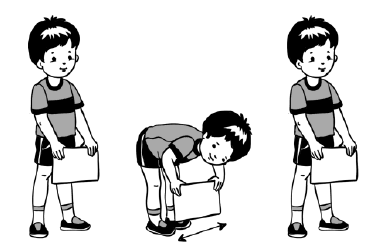 Рис. 8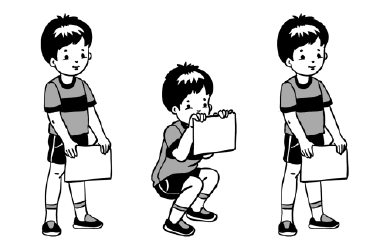 Рис. 95. И. п. – ноги на ширине ступни, платочек внизу Поднять платочек вверх, присесть, спрятаться за платочек (рис. 9), встать, вернуться в исходное положение.6. И. п. – ноги слегка расставлены, платочек в правой руке, левая рука на поясе. Прыжки на двух ногах на месте, помахивая платочком.7. Ходьба в колонне по одному, помахивая платочком.АпрельКомплекс 29Ходьба и бег по кругу (вокруг колец).Упражнения с кольцом (кольцеброс)2. И. п. – ноги на ширине ступни, кольцо в правой руке. Поднять кольцо вверх, переложить в левую руку, опустить через стороны.3. И. п. – ноги на ширине ступни, кольцо в обеих руках у груди. Присесть, вынести кольцо вперед, руки прямые, вернуться в исходное положение.4. И. п. – стойка на коленях, кольцо у носка правой (левой) ноги; повернуться, взять кольцо, вернуться в исходное положение (по 3 раза в каждую сторону).5. И. п. – ноги слегка расставлены, руки произвольно, кольцо на полу. Прыжки на двух ногах вокруг кольца в обе стороны.6. Игровое задание «Найдем цыпленка».АпрельКомплекс 30Ходьба в колонне по одному, бег высоко поднимая колени, как лошадки. Ходьба и бег чередуются.Упражнения с флажками2. И. п. – ноги на ширине ступни, флажки в обеих руках внизу. Поднять через стороны флажки вверх, скрестить; опустить флажки вниз, вернуться в исходное положение.3. И. п. – ноги на ширине плеч, флажки у плеч. Наклониться, помахать флажками перед собой, выпрямиться, вернуться в исходное положение.4. И. п. – ноги на ширине плеч, флажки у груди. Поворот вправо (влево), отвести флажок в сторону (руки прямые), вернуться в исходное положение.5. И. п. – ноги слегка расставлены, флажки лежат на полу. Прыжки на двух ногах (перед флажками) в чередовании с небольшой паузой.6. Игра «Котика и мышки» (кошка ловит мышек по сигналу воспитателя).АпрельКомплекс 31Ходьба и бег между предметами змейкой (мячи или кубики, 6–8 шт.). Ходьба и бег врассыпную.Упражнения без предметов2. И. п. – ноги на ширине ступни, руки вдоль туловища. Поднять руки к плечам, сгибая в локтях; опустить руки, вернуться в исходное положение.3. И. п. – ноги слегка расставлены, руки за спиной. Присесть, вынести руки вперед; встать, руки убрать за спину, вернуться в исходное положение.4. И. п. – стойка ноги на ширине плеч, руки на поясе. Наклониться вправо (влево), выпрямиться, вернуться в исходное положение.5. И. п. – ноги слегка расставлены, руки на поясе. Прыжки на двух ногах в чередовании с небольшой паузой.6. Игра «Найди свой цвет».АпрельКомплекс 32Игровое упражнение «Лягушки» (см. комплекс 15).Упражнения с мячом большого диаметра2. И. п. – ноги на ширине ступни, мяч в обеих руках внизу. Поднять мяч на грудь, локти согнуты; опустить мяч, вернуться в исходное положение.3. И. п. – стойка ноги на ширине плеч, мяч в согнутых руках у груди. Наклониться вперед и прокатить мяч от одной ноги к другой; выпрямиться, вернуться в исходное положение.4. И. п. – ноги на ширине ступни, мяч в обеих руках внизу. Присесть, коснуться мячом пола; встать, выпрямиться, вернуться в исходное положение.5. И. п. – ноги слегка расставлены, мяч в согнутых руках перед собой. Прыжки на двух ногах с поворотом вокруг своей оси в чередовании с небольшой паузой.6. Игра «По ровненькой дорожке».МайКомплекс 33Ходьба и бег по мостику (доска или дорожка: длина 3 м, ширина 25–30 см). Ходьба и бег врассыпную.Упражнения на гимнастической скамейке (с кубиками)2. И. п. – сидя верхом на скамейке, ноги согнуты в коленях, кубики у плеч. Наклониться вправо (влево), положить кубик на пол сбоку, выпрямиться; наклониться вправо (влево), взять кубик, вернуться в исходное положение.3. И. п. – сидя верхом на скамейке, ноги согнуты в коленях, кубики внизу. Встать, поднять кубики в стороны, опустить кубики, вернуться в исходное положение.4. И. п. – сидя верхом на скамейке, ноги согнуты в коленях, кубики перед собой, хват рук с боков скамейки. Поднять прямые ноги вперед, опустить.5. И. п. – стоя боком к скамейке, ноги слегка расставлены, кубики в обеих руках внизу. Прыжки на двух ногах вдоль скамейки в чередовании с ходьбой.6. Игра «Поезд».МайКомплекс 34Ходьба в колонне по одному. На сигнал воспитателя: «Лошадки!» ходьба, высоко поднимая колени, руки на поясе; на сигнал: «Лягушки!» – присесть. Ходьба и бег врассыпную.Упражнения без предметов2. И. п. – ноги на ширине ступни, руки опущены. Поднять руки через стороны вверх, хлопнуть в ладоши; опустить руки вернуться в исходное положение.3. И. п. – стойка на коленях, руки на поясе. Наклониться вправо (влево), вернуться в исходное положение.4. И. п. – сидя ноги прямые, руки в упоре сзади. Подтянуть ноги к себе, согнув в коленях, вернуться в исходное положение.5. И. п. – лежа на животе, руки согнуты перед собой. Попеременное сгибание и разгибание ног.6. Игровое задание «Поймай комара» (прыжки на двух ногах на месте).МайКомплекс 351. Игра «Мы топаем ногами».Дети стоят по кругу на таком расстоянии, чтобы не мешать друг другу (на расстоянии вытянутых в стороны рук). Воспитатель медленно произносит текст, и дети выполняют движения в соответствии с текстом.Мы топаем ногами,Мы хлопаем руками,Киваем головой.Мы руки поднимаем,Мы руки опускаем,Мы руки подаем.И бегаем кругом,И бегаем кругом.Дети соединяют руки, образуя круг, и бегут по кругу. На сигнал воспитателя: «Стой!» останавливаются. Игру можно повторить (бег проводится в другую сторону). Темп упражнений умеренный.Упражнения с кубиками2. И. п. – ноги на ширине ступни, кубики в обеих руках внизу. Поднять кубики через стороны вверх, ударить ими друг о друга, сказать: «Тук-тук», опустить руки, вернуться в исходное положение.3. И. п. – ноги на ширине плеч, кубики в обеих руках внизу. Наклониться, поставить кубики у носков ног, выпрямиться, убрать руки за спину; наклониться, взять кубики, вернуться в исходное положение.4. И. п. – лежа на спине, кубики в обеих руках за головой. Согнуть колени, коснуться колен кубиками, вернуться в исходное положение.5. И. п. – ноги слегка расставлены, руки на поясе, кубики на полу. Прыжки на двух ногах вокруг кубиков в обе стороны.6. Ходьба в колонне по одному.МайКомплекс 36Ходьба и бег в колонне по одному между предметами (кубики, набивные мячи, кегли) змейкой.Упражнения с флажками2. И. п. – ноги на ширине ступни, флажки в обеих руках внизу. Поднять флажки вверх, помахать ими, опустить, вернуться в исходное положение.3. И. п. – ноги на ширине ступни, флажки у груди. Присесть, постучать палочками о пол; встать, выпрямиться, вернуться в исходное положение.4. И. п. – сидя ноги врозь, флажки у плеч. Наклониться, коснуться палочками носков ног, выпрямиться, вернуться в исходное положение.5. И. п. – ноги слегка расставлены, флажки в опущенных руках. Прыжки на двух ногах на месте в чередовании с небольшой паузой.6. Игра «Поезд».ИюньКомплекс 37Игра «Пузырь».Упражнения с платочком2. И. п. – ноги на ширине ступни, платочек в обеих руках у груди. Выпрямить руки вперед – показать платочек, вернуться в исходное положение.3. И. п. – ноги на ширине ступни, платочек внизу. Присесть, вынести платочек вперед; встать, выпрямиться, вернуться в исходное положение.4. И. п. – ноги на ширине плеч, платочек в правой руке. Поворот вправо, помахать платочком, вернуться в исходное положение; переложить платочек в левую руку. То же влево.5. И. п. – ноги слегка расставлены, платочек в правой руке. Прыжки на двух ногах на месте, помахивая платочком над головой, в чередовании с небольшой паузой.6. Игра «Угадай, кто кричит» (петушок, воробышек, лягушка).ИюньКомплекс 381. Игра «Кошка и мышки».Кошка сидит в центре, а мышки бегают вокруг. Кошка просыпается, говорит: «Мяу!» и ловит мышек, а те прячутся в норку (за черту).Упражнения с обручем2. И. п. – ноги на ширине ступни, обруч в согнутых руках у груди. Обруч вынести вперед, руки прямые, вернуться в исходное положение.3. И. п. – ноги на ширине ступни, обруч в согнутых руках у груди. Присесть, обруч вынести вперед, руки прямые – посмотреть в окошко (рис. 10); встать, вернуться в исходное положение.4. И. п. – ноги на ширине плеч, обруч в согнутых руках у груди. Поворот вправо (влево), вынести обруч вперед, посмотреть в окошко, вернуться в исходное положение.5. И. п. – ноги на ширине плеч, обруч в согнутых руках у груди. Наклониться вперед, коснуться ободом обруча пола (рис. 11); выпрямиться, вернуться в исходное положение.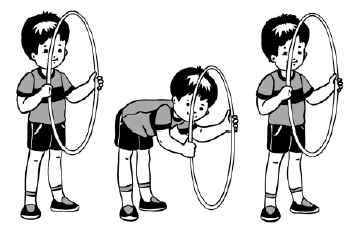 Рис. 10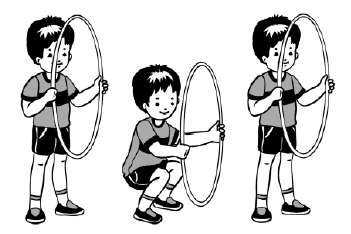 Рис. 116. И. п. – стоя перед обручем, руки произвольно. Прыжки вокруг обруча в обе стороны.7. Ходьба в колонне по одному.ИюньКомплекс 39Ходьба и бег между предметами, ходьба и бег врассыпную.Упражнения с ленточками, привязанными к палочке2. И. п. – ноги на ширине ступни, помахать ими, опустить, вернуться в исходное положение.3. И. п. – ноги на ширине ступни, палочки в обеих руках у плеч. Присесть, постучать палочками о пол, встать, вернуться в исходное положение.4. И. п. – стойка на коленях, палочки в обеих руках внизу. Поднять палочки вверх, наклониться вправо (влево), помахать палочками; выпрямиться, вернуться в исходное положение.5. И. п. – ноги слегка расставлены, палочки в обеих руках внизу. Прыжки на двух ногах на месте в чередовании с небольшой паузой.6. Игровое упражнение «Догони мяч!» (бег на другую сторону площадки).7. Ходьба в колонне по одному.ИюньКомплекс 40Ходьба в колонне по одному с выполнением заданий по сигналу воспитателя: на сигнал: «Зайки!» остановиться и попрыгать на двух ногах, на сигнал: «Бабочки!» остановиться и помахать руками, как крылышками.Упражнения с мячом2. И. п. – ноги на ширине ступни, мяч в обеих руках внизу. Поднять мяч вперед, руки прямые, опустить, вернуться в исходное положение.3. И. п. – ноги на ширине ступни, мяч внизу. Присесть, положить мяч на пол, встать, выпрямиться, убрать руки за спину; присесть, взять мяч, вернуться в исходное положение.4. И. п. – сидя ноги врозь, мяч у груди. Наклониться, коснуться мячом пола (между пяток), выпрямиться, вернуться в исходное положение.5. И. п. – лежа на спине, мяч в обеих руках за головой. Согнуть ноги в коленях, коснуться мячом колен; выпрямить ноги, вернуться в исходное положение.6. И. п. – ноги слегка расставлены, мяч на полу, руки произвольно. Прыжки вокруг мяча в обе стороны.7. Игровое задание «Найдем цыпленка».ИюльКомплекс 41Ходьба в колонне по одному, перешагивая через шнуры; бег врассыпную.Упражнения без предметов2. И. п. – ноги на ширине ступни, руки вдоль туловища. Поднять руки в стороны, помахать, опустить руки, вернуться в исходное положение.3. И. п. – ноги на ширине ступни, руки за спиной. Присесть, вынести руки вперед; встать, убрать руки за спину, вернуться в исходное положение.4. И. п. – стойка на коленях, руки на поясе. Наклониться вправо (влево), выпрямиться, вернуться в исходное положение.5. И. п. – лежа на спине. Попеременное сгибание и разгибание ног – велосипед (небольшая пауза между серией движений ногами).6. И. п. – ноги слегка расставлены, руки на поясе. Прыжки на двух ногах вокруг своей оси вправо и влево.7. Ходьба в колонне по одному.ИюльКомплекс 42Игра «Мы топаем ногами» (см. комплекс 35).Упражнения с кубиками2. И. п. – ноги на ширине ступни, кубики в обеих руках внизу. Поднять кубики в стороны, опустить, вернуться в исходное положение.3. И. п. – ноги на ширине ступни, кубики в обеих руках у плеч. Присесть, поставить кубики на пол; выпрямиться, руки вдоль туловища; присесть, взять кубики, вернуться в исходное положение.4. И. п. – ноги на ширине плеч, кубики внизу. Поворот вправо (влево), отвести руку с кубиком, выпрямиться, вернуться в исходное положение.5. И. п. – ноги слегка расставлены, руки на поясе, кубики на полу. Прыжки на двух ногах вокруг кубиков в обе стороны, с небольшой паузой.6. Игра «Угадай, кто кричит».ИюльКомплекс 43Ходьба в колонне по одному, на сигнал воспитателя: «Лошадки!» ходьба, высоко поднимая колени, руки на поясе, перейти на обычную ходьбу; бег в колонне по одному, на сигнал: «Пчелки!» бег, руки в стороны, произнося: «Жу-жу-жу» – пчелки жужжат.Упражнения с погремушками2. И. п. – ноги на ширине ступни, погремушки внизу. Поднять погремушки через стороны, позвонить, опустить, вернуться в исходное положение.3. И. п. – ноги на ширине ступни, погремушки у плеч. Присесть, вынести погремушки вперед; встать, вернуться в исходное положение.4. И. п. – ноги на ширине плеч, погремушки за спиной. Наклониться, коснуться погремушками колен; выпрямиться, вернуться в исходное положение.5. И. п. – ноги слегка расставлены, погремушки в согнутых руках перед собой. Прыжки на двух ногах с поворотом вокруг своей оси в чередовании с небольшой паузой.6. Ходьба в колонне по одному – одна погремушка в поднятой руке, вторая внизу (положение рук можно менять во время движения).ИюльКомплекс 44Игра «Лягушки» (см. комплекс 15).Упражнения без предметов2. И. п. – ноги на ширине ступни, руки вдоль туловища. Поднять руки в стороны, затем вверх, хлопнуть в ладоши над головой, опустить руки в стороны, вернуться в исходное положение.3. И. п. – ноги на ширине ступни, руки вдоль туловища. Поднять руки в стороны, присесть и хлопнуть в ладоши перед собой; встать, руки в стороны, вернуться в исходное положение.4. И. п. – ноги на ширине плеч, руки вдоль туловища. Поднять руки в стороны, повернуться вправо (влево); выпрямиться, руки в стороны, вернуться в исходное положение.5. И. п. – ноги слегка расставлены, руки вдоль туловища. Подняться на носки, руки в стороны, опуститься на всю ступню; опустить руки, вернуться в исходное положение.6. Игра «Найди свой цвет».АвгустКомплекс 45Ходьба в колонне по одному, перешагивая через бруски; бег вокруг обручей, положенных по кругу.Упражнения с обручем2. И. п. – ноги на ширине ступни, обруч хватом с боков на груди. Вынести обруч вперед, вверх; опустить обруч вперед, вернуться в исходное положение.3. И. п. – ноги слегка расставлены, обруч хватом рук с боков на груди. Вынести обруч вперед, присесть; встать, обруч вперед, вернуться в исходное положение.4. И. п. – ноги на ширине плеч, обруч на груди. Вынести обруч вперед, руки прямые, наклониться, коснуться ободом обруча пола; выпрямиться, обруч вперед, вернуться в исходное положение.5. И. п. – стоя в обруче. Прыжки на двух ногах на месте.6. Игра «Кот и мышки».7. Игра «Найдем мышонка».АвгустКомплекс 46Ходьба и бег в колонне по одному; ходьба и бег врассыпную.Упражнения с мячом2. И. п. – ноги на ширине ступни, мяч в обеих руках внизу. Поднять мяч вперед, руки прямые, поднять руки с мячом вверх; опустить мяч, вернуться в исходное положение.3. И. п. – ноги на ширине ступни, мяч в обеих руках внизу. Вынести мяч вперед, присесть; встать, вернуться в исходное положение.4. И. п. – ноги на ширине плеч, мяч в согнутых руках у груди. Вынести мяч вперед, наклониться, коснуться мячом пола, выпрямиться, вернуться в исходное положение.5. И. п. – сидя на пятках, мяч перед собой. Катание мяча вокруг себя с поворотом вправо и влево, перебирая руками.6. Игра «Лягушки».7. Игра «Найдем лягушонка».АвгустКомплекс 471. Игра «Береги кубик».Дети стоят по кругу, слегка расставив ноги, руки за спиной. У ног каждого ребенка лежит кубик. Водящий находится в центре и по сигналу воспитателя приближается к детям, стараясь взять кубик или дотронуться до него. Те в свою очередь приседают, закрывая кубик руками. Водящий уходит, и ребенок быстро встает. По окончании игры подсчитывают количество ребят, не успевших защитить свой кубик.Упражнения с кубиком2. И. п. – ноги на ширине ступни, кубик в правой руке. Поднять руки через стороны вверх, переложить кубик в левую руку, опустить, вернуться в исходное положение.3. И. п. – ноги на ширине плеч, кубик в правой руке. Наклониться, положить кубик на пол, выпрямиться; наклониться, взять кубик левой рукой, выпрямиться. То же с кубиком в левой руке.4. И. п. – сидя ноги скрестно, кубик в правой руке. Поворот вправо, положить кубик сзади у пятки правой ноги, выпрямиться, руки на поясе; поворот вправо, взять кубик, вернуться в исходное положение. То же влево.5. И. п. – ноги слегка расставлены, кубик на полу. Прыжки вокруг кубика в обе стороны в чередовании с небольшой паузой.6. Ходьба в колонне по одному с кубиком в руках.АвгустКомплекс 48Игра «По ровненькой дорожке» (см. комплекс 20).Упражнения без предметов2. И. п. – ноги на ширине ступни, руки на поясе. Руки в стороны, вверх, в стороны, вернуться в исходное положение.3. И. п. – ноги на ширине ступни, руки на поясе. Присесть, руки вынести вперед, встать, вернуться в исходное положение.4. И. п. – стойка на коленях, руки на поясе. Наклон вправо (влево), выпрямиться, вернуться в исходное положение.5. И. п. – ноги слегка расставлены, руки на поясе. Прыжки на двух ногах на месте и продвигаясь вперед (на счет 1–8). Повторить 2–3 раза.6. Игра «Пузырь».Комплексы утренней гимнастикидля младшей группы